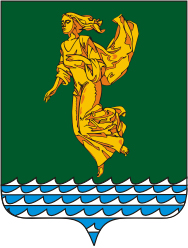 В соответствии с Федеральным законом от 06.10.2003 года № 131-ФЗ «Об общих принципах организации местного самоуправления в Российской Федерации», руководствуясь статьей 28 Устава Ангарского городского округа, Дума Ангарского городского округаРЕШИЛА:1. Утвердить Положение о наказах избирателей  депутатам Думы Ангарского городского округа согласно приложению № 1 к настоящему решению.  2. Настоящее решение вступает в силу после его официального опубликования. 3. Настоящее решение опубликовать в газете «Ангарские ведомости».Председатель Думы	Ангарского городского округа                                                                            А.А. ГородскойМэр Ангарского городского округа                                                                          С.А. ПетровПриложение № 1 к решению Думы Ангарского городского округа 		от 23.03.2022№ 173-30/02рДПОЛОЖЕНИЕ О НАКАЗАХ ИЗБИРАТЕЛЕЙ ДЕПУТАТАМ ДУМЫ АНГАРСКОГО ГОРОДСКОГО ОКРУГАГлава 1. ОБЩИЕ ПОЛОЖЕНИЯ1.1. Настоящее Положение о наказах избирателей Ангарского городского округа (далее – Положение) устанавливает порядок реализации наказов, полученных депутатами Думы Ангарского городского округа (далее – Дума), а также порядок осуществления контроля за исполнением перечня наказов избирателей Ангарского городского округа.1.2. Понятия, применяемые в настоящем Положении, используются в следующих значениях:1) избиратели – граждане Российской Федерации, обладающие активным избирательным правом, место жительства которых расположено на территории Ангарского городского округа в пределах соответствующего избирательного округа (далее - избиратели, жители);2) наказы избирателей депутатам Думы (далее – наказы) – предложения избирателей депутатам Думы, в том числе полученные ими в статусе кандидата в депутаты Думы в период избирательной кампании, непосредственно предшествующей его избранию, по осуществлению конкретных общественно значимых мероприятий, направленных на обеспечение экономического и социального развития Ангарского городского округа, относящихся к полномочиям органов местного самоуправления по решению вопросов местного значения городского округа;3) реестр наказов избирателей (далее – реестр наказов, реестр) - совокупность наказов, поступивших от избирателей в ходе избирательной кампании либо в ходе деятельности депутата Думы. Реестр наказов формируется самостоятельно депутатом Думы;4) список наказов избирателей (далее – список наказов) – часть наказов из реестра, предлагаемых депутатом Думы для реализации в очередном финансовом году и направленные в Думу в соответствии с настоящим Положением. Список наказов формируется самостоятельно депутатом Думы;	5) перечень наказов избирателей (далее – перечень наказов) – свод наказов  из представленных депутатами Думы списков наказов для реализации в очередном финансовом году. Перечень наказов утверждается решением Думы;6) техническая возможность – исполнение наказа соответствует техническим (строительным, градостроительным, противопожарным, санитарным и иным) требованиям, нормам и правилам, установленным законодательством Российской Федерации.1.3. Наказы, вошедшие в список и проект перечня наказов, не должны противоречить Конституции Российской Федерации, законодательству Российской Федерации и Иркутской области, Уставу Ангарского городского округа, а также иным муниципальным правовым актам Ангарского городского округа.1.4. Решение о включении наказа в перечень наказов принимается Думой исходя из их актуальности, общественной значимости, обоснованности, реальности осуществления.1.5. Организация работы с наказами осуществляется депутатом Думы в соответствии со следующими принципами: 1) широкое и инициативное участие избирателей в выработке и внесении предложений о наказах; 2) учет и обобщение наказов при их рассмотрении;3) ответственность за реализацию принятых к исполнению наказов, утвержденных решением Думы;4) правопреемство реализации наказов по одному избирательному округу. Под правопреемством реализации наказов по одному избирательному округу применительно к настоящему Положению понимается следующее: наказы по соответствующему избирательному округу, утвержденные решением Думы в соответствии с настоящим Положением, не пересматриваются вновь избранным депутатом Думы по соответствующему избирательному округу.1.6. Не могут быть включены в список наказов предложения, объектом реализации которых является имущество, находящееся в собственности, владении и (или) пользовании у физических лиц (за исключением предложения по благоустройству территории многоквартирного дома), коммерческих и некоммерческих организаций, в том числе религиозных или общественных объединений, государственных предприятий и учреждений. Улично-дорожная сеть, в том числе земельные участки под ними, непосредственно связанные с имуществом, указанным в абзаце первом настоящего пункта, не могут быть объектом наказа.1.7. Расходы на реализацию наказов избирателей  предусматриваются в бюджете Ангарского городского округа в соответствующей муниципальной программе (муниципальных программах).1.8. Предельный объем финансирования из бюджета Ангарского городского округа на реализацию списка наказов по каждому избирательному округу составляет 1 (один) миллион рублей в год. 1.9. Председатель Думы вправе принимать наказы в интересах жителей избирательного округа, в котором не избран депутат Думы или полномочия которого досрочно прекращены, а также формировать реестр наказов, формировать и направлять список наказов по данному избирательному округу для исполнения в очередном финансовом году в порядке, предусмотренном настоящим Положением.Глава 2. ПОРЯДОК ФОРМИРОВАНИЯ РЕЕСТРА НАКАЗОВ2.1. Депутат Думы формирует реестр наказов путем учета в нем наказов, полученных в период его избирательной кампании, а также при проведении приемов жителей, поступивших депутату Думы в устных и письменных обращениях жителей. Депутат Думы принимает наказы в любой форме, удобной для избирателя и депутата Думы, с указанием в реестре наказов фамилии, имени, отчества (последнее – при наличии), адреса места жительства и контактного телефона избирателя  или группы избирателей, которые вносят наказ.Глава 3. ПОРЯДОК ФОРМИРОВАНИЯ СПИСКА НАКАЗОВ3.1. Из реестра наказов депутат Думы  формирует список наказов путем включения в него не более трех наказов по форме согласно приложению № 1 к настоящему Положению с учетом условий, определенных пунктами 1.3, 1.4, 1.5, 1.6, 1.8, 3.2, 3.3, 3.4 настоящего Положения. 3.2. Наказы по благоустройству территории  многоквартирного дома могут быть включены в список наказов при наличии решения собственников помещений в многоквартирном доме о согласии на проведение работ по благоустройству территории, в том числе решения о принятии в состав общего имущества многоквартирного дома имущества, созданного в результате благоустройства. Решение собственников помещений в многоквартирном доме должно быть получено на общем собрании собственников помещений многоквартирного дома, проведенного в порядке, установленном Жилищным кодексом Российской Федерации.3.3. Наказы по благоустройству территории, смежной с территорией  многоквартирного дома (многоквартирных домов), за исключением территорий, имеющих статус парков и скверов, могут быть включены в список наказов при наличии положительных результатов обсуждения предлагаемого благоустройства с жителями многоквартирного дома (многоквартирных домов). Положительные результаты обсуждения должны быть подтверждены протоколом встречи с жителями.3.4. Депутат Думы не вправе вносить наказы в список наказов, если это повлечет или может повлечь для него конфликт интересов.3.5. Депутат Думы направляет список наказов в Думу на имя председателя Думы не позднее 15 мая текущего года.3.6. К списку наказов депутат Думы прилагает копии наказов, а также в случае, предусмотренном  пунктом 3.2, 3.3 настоящего Положения, копии протоколов общего собрания собственников помещений в многоквартирном доме, копии протокола встречи с жителями.Глава 4. РАССМОТРЕНИЕ И ПРИНЯТИЕ НАКАЗОВ4.1. Председатель Думы сводит списки наказов в проект перечня наказов по форме согласно приложению № 2 к настоящему Положению и направляет проект перечня наказов и копии документов, приложенных депутатом Думы к списку наказов в соответствии с пунктом 3.6 настоящего Положения, в администрацию Ангарского городского округа не позднее 30 мая текущего года. 4.2. Администрация Ангарского городского округа рассматривает возможность реализации каждого наказа и направляет в Думу не позднее 1 июля текущего года сводную информацию о возможности реализации наказов (далее – сводная информация) по форме согласно приложению № 3 к настоящему Положению. 4.3. В случае отсутствия возможности реализации наказа администрация Ангарского городского округа в сводной информации указывает основания  для отклонения наказа, предусмотренные пунктом 4.4 настоящего Положения.4.4. Основаниями для отклонения администрацией Ангарского городского округа наказа являются следующие обстоятельства:1) наказ не относится к вопросам местного значения Ангарского городского округа;2) наказ внесен с нарушением главы 3 настоящего Положения;3) предложение по наказу реализуется в текущем году;4) отсутствие технической, правовой возможности для реализации предложения по наказу;5) наказ, вошедший в список и проект перечня наказов, противоречит Конституции Российской Федерации, законодательству Российской Федерации и Иркутской области, Уставу Ангарского городского округа, а также иным муниципальным правовым актам Ангарского городского округа; 6) объектом наказа является имущество, указанное в пункте 1.6 настоящего Положения;7) стоимость реализации наказов по одному избирательному округу более 1 (одного) миллиона рублей в год и (или) срок реализации наказа (наказов) более 1 года.4.5. В случае, если на реализацию наказа (наказов) по одному избирательному округу требуется более 1 (одного) миллиона рублей в год, администрация Ангарского городского округа в сводной информации указывает расчетный объем финансирования каждого наказа.В случае, если на реализацию наказа требуется более 1 года с учетом этапности проведения работ и (или) необходимости проведения организационных и подготовительных работ, администрация Ангарского городского округа в сводной информации указывает стоимость подготовительных и организационных работ, сроков их выполнения поэтапно. 4.6. В случае, если предполагаемый объем финансирования наказов по одному избирательному округу составляет менее 1 (одного) миллиона рублей согласно сводной информации, депутат Думы вправе в порядке, определенном пунктом 4.8 настоящего раздела, дополнить и (или) изменить список наказов с учетом условий, определенных настоящим Положением. 4.7. На основании сводной информации председатель Думы не позднее 3 рабочих дней после получения сводной информации направляет ее депутатам Думы в электронном виде. 4.8. Депутат Думы вправе один раз изменить и (или) дополнить список наказов и направить его председателю Думы в течение 5 рабочих дней после получения сводной информации с учетом условий, определенных настоящим Положением. 4.9. Председатель Думы сводит измененные и (или) дополненные депутатами Думы списки наказов в дополнительный проект перечня наказов по форме согласно приложению № 2 к настоящему Положению и направляет его в администрацию Ангарского городского округа в течение 2 рабочих дней после получения от депутатов Думы измененных и (или) дополненных списков наказов.Администрация Ангарского городского округа рассматривает возможность исполнения каждого наказа, внесенного в дополнительный перечень наказов, и направляет в Думу не позднее 1 августа текущего года дополнительную сводную информацию по форме согласно приложению № 3 к настоящему Положению.4.10. Председатель Думы обеспечивает подготовку проекта решения Думы об утверждении перечня наказов для рассмотрения и утверждения в августе текущего года в порядке, предусмотренном Регламентом Думы, утвержденным решением Думы, и направляет его в администрацию Ангарского городского округа на согласование в течение 3 рабочих дней после внесения проекта решения Думы об утверждении перечня наказов.Перечень наказов является приложением к решению Думы об утверждении перечня наказов и оформляется по форме согласно приложению № 4 к настоящему Положению.  Перечень наказов должен содержать предоставляемые администрацией Ангарского городского округа в сводной информации данные: содержание наказа избирателей (виды услуг, работ, адрес), наименование муниципальной программы, подпрограммы, основного мероприятия.4.11. Председатель Думы для включения наказов в муниципальные программы на очередной финансовый год и плановый период направляет в администрацию Ангарского городского округа утвержденный решением Думы перечень наказов в течение 3 рабочих дней со дня его утверждения. 4.12.Перечень наказов не подлежит изменению в течение года.Глава 5. КОНТРОЛЬ ЗА ИСПОЛНЕНИЕМ НАКАЗОВ5.1. Администрация Ангарского городского округа представляет в Думу информацию об исполнении наказов не позднее 1 марта года, следующего за годом реализации. 5.2. Депутаты Думы осуществляют контроль за исполнением наказов по своему избирательному округу в формах, определенных Положением о статусе депутата Думы, утвержденным решением Думы.5.3. Должностные лица, ответственные за выполнение наказов, информируют депутатов Думы о дате и времени приема законченных объектов для участия в процедуре приема выполненных работ по реализации наказов.Депутат Думы самостоятельно определяет необходимость личного присутствия в мероприятии осмотра выполненных работ, а также необходимость присутствия жителей соответствующего избирательного округа и самостоятельно организует их участие. 5.4. Администрация Ангарского городского округа для своевременного информирования депутатов Думы и жителей о реализации наказов обеспечивает фотосъемку результата выполненных работ либо процесса работ по реализации наказа.Председатель Думы	Ангарского городского округа                                                                            А.А. ГородскойМэр Ангарского городского округа                                                                          С.А. ПетровПриложение № 1 к Положению о наказах избирателей Ангарского городского округа,утвержденного решением ДумыАнгарского городского округа
ФормаСПИСОК НАКАЗОВИЗБИРАТЕЛЕЙ АНГАРСКОГО ГОРОДСКОГО ОКРУГАНА _____________________ ГОДОдномандатный избирательный округ № ____________________Депутат Думы Ангарского городского округа 									 (подпись)		(инициалы, фамилия)Приложение № 2 к Положению о наказах избирателей Ангарского городского округа,утвержденного решением ДумыАнгарского городского округа
ФормаПРОЕКТ ПЕРЕЧНЯ НАКАЗОВ ИЗБИРАТЕЛЕЙ АНГАРСКОГО ГОРОДСКОГО ОКРУГА НА _____________________ ГОДПредседатель Думы Ангарского городского округа 								 (подпись)		(инициалы, фамилия)Приложение № 3 к Положению о наказах избирателей Ангарского городского округа,утвержденного решением ДумыАнгарского городского округа
ФормаСВОДНАЯ ИНФОРМАЦИЯ О ВОЗМОЖНОСТИ РЕАЛИЗАЦИИ НАКАЗОВНА ___________ ГОДМэр Ангарского городского округа								     (подпись) 							(инициалы, фамилия)Приложение № 4 к Положению о наказах избирателей Ангарского городского округа,утвержденного решением ДумыАнгарского городского округа
ФормаПЕРЕЧЕНЬ НАКАЗОВ ИЗБИРАТЕЛЕЙ АНГАРСКОГО ГОРОДСКОГО ОКРУГА НА _____________________ ГОДПредседатель Думы Ангарского городского округа 										    (подпись)						(инициалы, фамилия)Иркутская областьДУМА Ангарского городского округа второго созыва 2020-2025 гг.РЕШЕНИЕ23.03.2022                                                                                                          № 173-30/02рД⌐                                                                        ¬Об утверждении Положения о наказах избирателей депутатам Думы Ангарского городского округа№ п/пСодержание наказа избирателей(виды работ, услуг,  адрес)Фамилия, имя, отчество (последнее – при наличии), адрес места жительства, контактный телефон избирателя или избирателей, которые внесли наказПредпола-гаемый объем финансиро-вания на реализацию наказа, тыс. руб. 1.2.3.Фамилия, имя, отчество (последнее – при наличии) депутата Думы Ангарского городского округаодномандатного избирательного округа № _____Содержание наказа избирателей(виды работ, услуг, адрес)Предполагаемый объем финансирования на реализацию наказа, тыс. руб. № п/пНаправление расходов по решению вопроса местного значения, в рамках которого будет исполняться наказ, содержание наказа избирателей (виды услуг, работ, адрес)Расчет-ный объем финанси-рования наказа,тыс. руб.Наименование муниципальной программы, подпрограммы, основного мероприятияОтметка о согласовании (не согласовании с указанием причин) администрацией Ангарского городского округаИсполнительмероприятияПримечаниеФамилия, имя, отчество (последнее – при наличии) депутата Думы Ангарского городского округаодномандатного избирательного округа № _____1.Образование1.1.1.2.2. Жилищно-коммунальное хозяйство2.1.2.2.№ п/пСодержание наказа избирателей(виды работ, услуг, адрес)Наименование муниципальной программы, подпрограммы, основного мероприятияИсполнительмероприятияОдномандатный избирательный округ № _______Фамилия, имя, отчество (последнее – при наличии) депутата Думы Ангарского городского округаОдномандатный избирательный округ № _______Фамилия, имя, отчество (последнее – при наличии) депутата Думы Ангарского городского округаОдномандатный избирательный округ № _______Фамилия, имя, отчество (последнее – при наличии) депутата Думы Ангарского городского округа1.2.3.